Test FormatPart A: Matching (~5)Part B: Multiple Choice (~10)Part C: Long Answer (~7)Test ContentVectors vs Scalars and Distance vs DisplacementSignificant Figures1-D displacementsSpeed and Velocity (equations and graphing)GraphingP vs T, V vs T, A vs T, how they are connected. (slope, area under the curve)S=d/t, V=d/t, d=p2-p1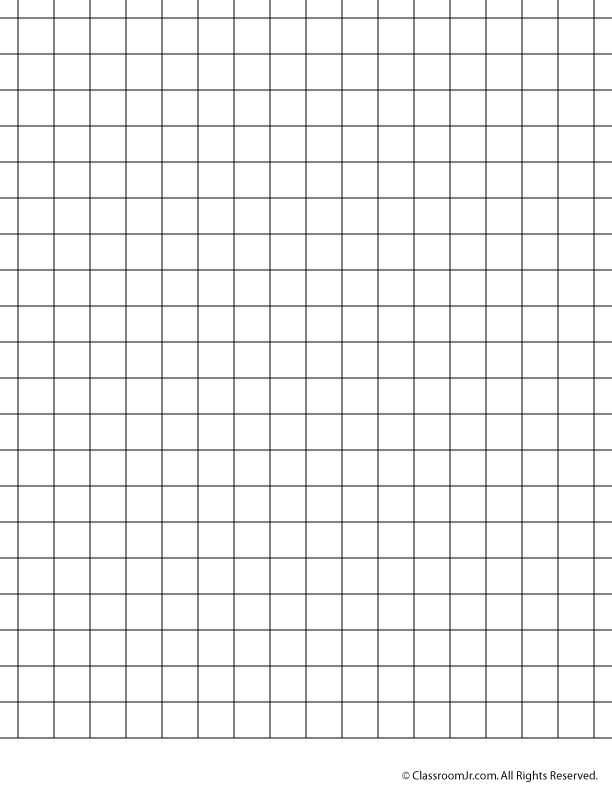 Graph the P vs TFind the slope between each point.Graph a velocity Time graphWhat is this objects total displacement after 5s?What is the acceleration and please graph?Time (s)Position (m)001252100322544005625Time (s)Velocity (m/s)000.5251.5752.51253.51754.5225